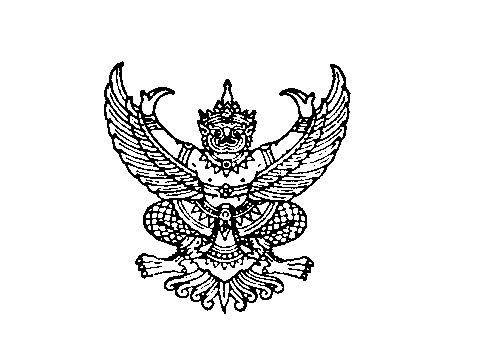 ที่ มท ๐๘๑๖.๒/                       	กรมส่งเสริมการปกครองท้องถิ่น   	ถนนนครราชสีมา เขตดุสิต  	กทม. ๑๐๓๐๐ตุลาคม  ๒๕๖๑เรื่อง	ขอความอนุเคราะห์ตรวจสอบรายชื่อนักเรียนและการเบิกจ่ายเงินอุดหนุนค่าใช้จ่ายรายหัว ประจำปี                 การศึกษา ๒๕๖๑  ภาคเรียนที่ ๑เรียน 	ผู้ว่าราชการจังหวัด ทุกจังหวัดสิ่งที่ส่งมาด้วย	๑. สำเนาหนังสือสำนักงานปลัดกระทรวงศึกษาธิการ ด่วนที่สุด ที่ ศธ ๐๒๐๒.๓/๑๕๐๘๖  		ลงวันที่ ๒ ตุลาคม ๒๕๖๑ จำนวน ๑ ฉบับ๒. คู่มือการใช้งานระบบรายงานนักเรียนซ้ำซ้อนและการเบิกจ่าย จำนวน  1 ชุด3. ขั้นตอนการตรวจสอบรายชื่อนักเรียนซ้ำซ้อนและการเบิกจ่าย จำนวน 1 แผ่นด้วยกรมส่งเสริมการปกครองท้องถิ่นได้รับแจ้งจาก สำนักงานปลัดกระทรวงศึกษาธิการว่า ตามข้อสั่งการของรองนายกรัฐมนตรี (พลอากาศเอก ประจิน จั่นตอง) ให้กระทรวงศึกษาธิการดำเนินการตรวจสอบข้อมูลจำนวนนักเรียนซ้ำซ้อนในการเบิกจ่ายเงินอุดหนุนค่าใช้จ่ายรายหัว ติดตามผลการดำเนินงานเพื่อการแก้ไขปัญหาการเบิกจ่ายเงินอุดหนุนนักเรียนรายหัวซ้ำซ้อนให้เป็นไปอย่างมีประสิทธิภาพและรายงานความก้าวหน้าการดำเนินงานให้รับทราบต่อไป และสำนักงานปลัดกระทรวงศึกษาธิการได้มีกระบวนการทำงานในการตรวจสอบความซ้ำซ้อนของข้อมูลรายบุคคล ประจำปีการศึกษา ๒๕๖๑ ภาคเรียนที่ ๑ แบ่งเป็น ๒ ระยะ ได้แก่ ระยะที่ ๑ (ระหว่างวันที่ ๑๐ มิถุนายน - ๓๑ สิงหาคม ๒๕๖๑) และระยะที่ ๒ (ระหว่างวันที่ ๕ - ๒๐ ตุลาคม ๒๕๖๑) จากการตรวจสอบระยะที่ ๑ ได้ดำเนินการประมวลผลข้อมูลนักเรียนจากหน่วยงานที่จัดการศึกษาขั้นพื้นฐาน ของหน่วยงานในสังกัดและนอกสังกัดกระทรวงศึกษาธิการ ประจำปีการศึกษา ๒๕๖๑ ภาคเรียนที่ ๑ (ข้อมูล ณ วันที่ ๑๐ มิถุนายน ๒๕๖๑) จากการประมวลผลข้อมูลนักเรียนทั้งสิ้น ๑๒,๗๐๒,๖๕๒ คน และมีการประมวลผลความซ้ำซ้อนของรหัสประจำตัวประชาชน ๑๓ หลัก พบว่ามีนักเรียนรหัสประจำตัวประชาชน ๑๓ หลัก ซ้ำซ้อน จำนวน ๑๘๒,๙๖๔ รหัส (๒๓๑,๙๓๙ คน) จึงได้ขอความอนุเคราะห์กรมส่งเสริมการปกครองท้องถิ่น แจ้งองค์กรปกครองส่วนท้องถิ่นที่มีสถานศึกษาในสังกัด ดำเนินการตรวจสอบรายชื่อนักเรียน และ การเบิกจ่ายเงินอุดหนุนค่าใช้จ่ายรายหัว ในระยะที่ ๒ (ระหว่างวันที่ ๕ - ๒๐ ตุลาคม ๒๕๖๑) ดังนี้     ๑. ตรวจสอบข้อมูลการมีตัวตนของนักเรียน นักศึกษาและผู้เรียนในสถานศึกษาว่ามีตัวตนอยู่ในสถานศึกษาหรือไม่ ๒. ตรวจสอบจำนวนงบประมาณที่จัดสรรให้สถานศึกษาในการจัดสรรเงินอุดหนุนค่าใช้จ่ายรายหัว ปีงบประมาณ พ.ศ. ๒๕๖๑ (ภาคเรียนที่ ๑/๒๕๖๑) 3. ตรวจสอบและยืนยันข้อมูลนักเรียน ตามข้อ ๑ - ๒ ผ่านระบบ http://203.159.249.69/ moe-edw/login.aspx ให้แล้วเสร็จภายในวันที่ ๒๐ ตุลาคม ๒๕๖๑ โดยดำเนินการตามกระบวนการทำงาน ในการตรวจสอบและคู่มือการใช้งานระบบรายงานนักเรียนซ้ำซ้อนและการเบิกจ่าย ทั้งนี้ หากมีปัญหา        การเข้าใช้งานให้ติดต่อ ศูนย์เทคโนโลยีสารสนเทศและการสื่อสาร สำนักงานปลัดกระทรวงศึกษาธิการ กระทรวงศึกษาธิการ หมายเลขโทรศัพท์ ๐ ๒๖๒๘ ๕๖๔๓ - ๔๔ ต่อ ๔๔๓ /กรมส่งเสริม ...- ๒ –กรมส่งเสริมการปกครองท้องถิ่น จึงขอความร่วมมือจังหวัดแจ้งองค์กรปกครองส่วนท้องถิ่น     ที่มีสถานศึกษาในสังกัด ดำเนินการตรวจสอบความซ้ำซ้อนของข้อมูลนักเรียน ประจำปีการศึกษา ๒๕๖๑ ภาคเรียนที่ ๑ และการเบิกจ่ายเงินอุดหนุนค่าใช้จ่ายรายหัว ประจำปีงบประมาณ พ.ศ. ๒๕๖๑ ในระยะที่ ๒ (ระหว่างวันที่ ๕ - ๒๐ ตุลาคม ๒๕๖๑) โดยปฏิบัติตามคู่มือการใช้งานระบบรายงานนักเรียนซ้ำซ้อนและการเบิกจ่ายที่ส่งมาพร้อมนี้ แล้วรายงานผลการตรวจสอบให้กรมส่งเสริมการปกครองท้องถิ่นทราบ ภายในวันที่ 31 ตุลาคม 2561	 				จึงเรียนมาเพื่อโปรดพิจารณาดำเนินการต่อไปขอแสดงความนับถืออธิบดีกรมส่งเสริมการปกครองท้องถิ่นกองส่งเสริมและพัฒนาการจัดการศึกษาท้องถิ่นกลุ่มงานยุทธศาสตร์การพัฒนาการจัดการศึกษาท้องถิ่นโทร.  ๐ ๒๒๔๑ ๙๐๒๑ - ๓ ต่อ ๓๐๒, ๓๐๖  โทรสาร  ๐ ๒๒๔๑ ๙๐๒๑ - ๓ ต่อ ๓๑๘ผู้ประสานงาน : นายสุรชัย  ขำมาลัย ๐๖ ๒๗๐๑ ๙๖๓๘